Central Idea- WIN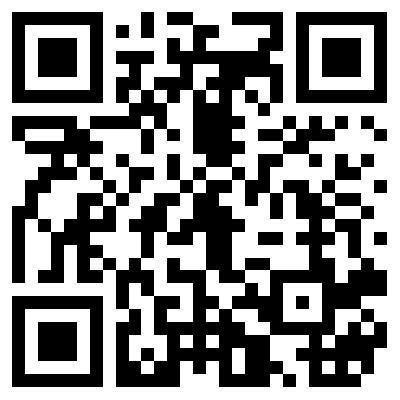 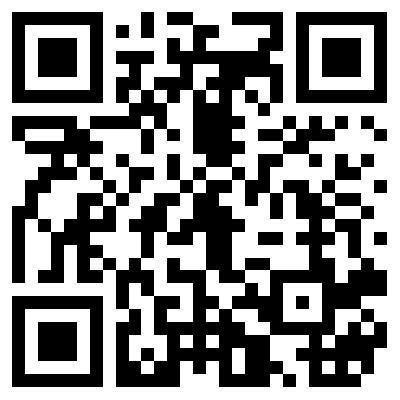 Central Idea: http://bit.ly/2acThfE				Central Idea: http://bit.ly/2acThfE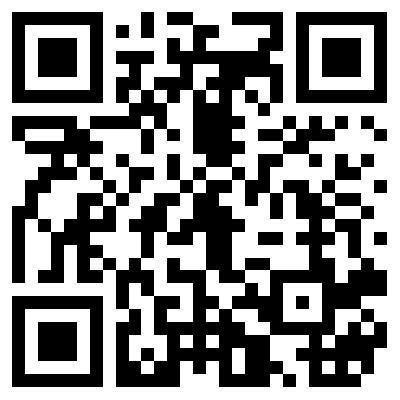 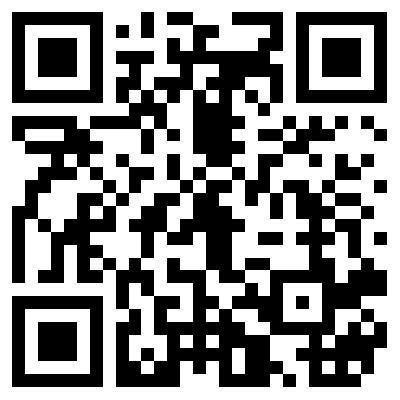 Central Idea: http://bit.ly/2acThfE				Central Idea: http://bit.ly/2acThfE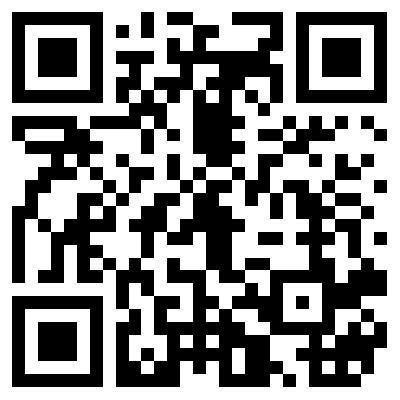 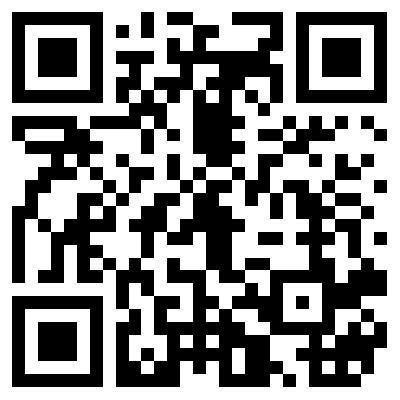 Central Idea: http://bit.ly/2acThfE				Central Idea: http://bit.ly/2acThfECentral Idea NotesCentral Idea is the ________________________ an author is trying to make.It is _________________ that the passage is _______________.What supports the central idea?W-  __________ or _____________ the story is about.I- _______________ information about the _________ or _________.N- In a small _______________ of words.Central Idea NotesCentral Idea is the ________________________ an author is trying to make.It is _________________ that the passage is _______________.
What supports the central idea?W-  __________ or _____________ the story is about.I- _______________ information about the _________ or _________.N- In a small _______________ of words.Central Idea ClassworkCrop CirclesW-I-N-Amelia EarnhardtW-I-N-StonehengeW-I-N-History of WritingW-I-N-Bermuda TriangleW-I-N-Good GradesW-I-N-GarfieldW-I-N-Mama’s Boyz (Pie)W-I-N-Mama’s Boyz (Broken Tablet)W-I-N-Classworkhttp://www.englishworksheetsland.com/grade6/readinginfo/2/1bermuda.pdfhttp://www.englishworksheetsland.com/grade6/readinginfo/2/2writing.pdfhttp://www.englishworksheetsland.com/grade6/readinginfo/2/3stonehenge.pdfhttp://www.englishworksheetsland.com/grade6/readinginfo/2/4crops.pdfhttp://www.englishworksheetsland.com/grade6/readinginfo/2/5earhardt.pdfGood Grades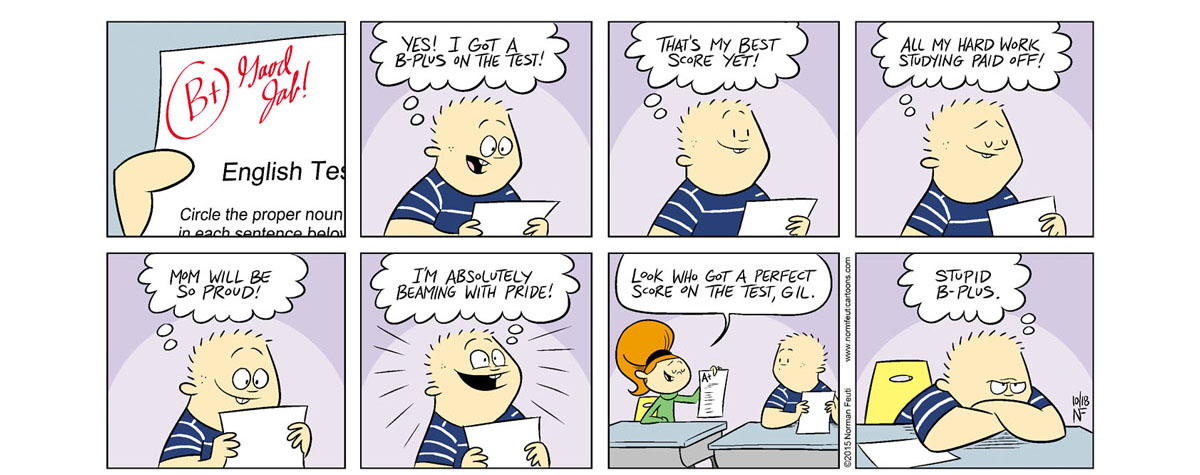 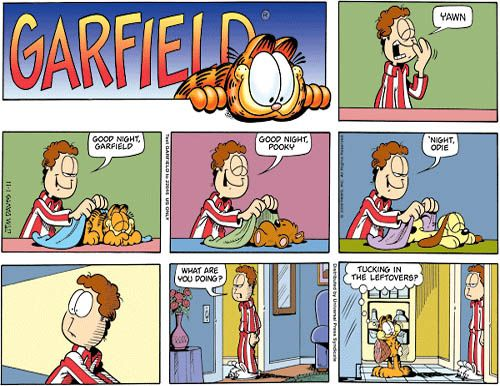 Mama’s Boyz Pie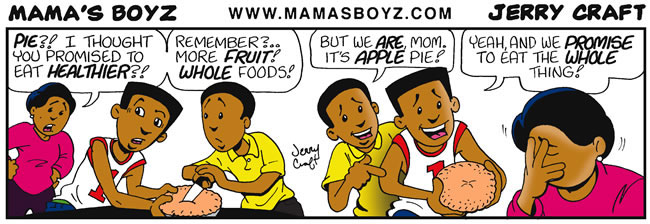 Mama’s Boyz Broken Tablet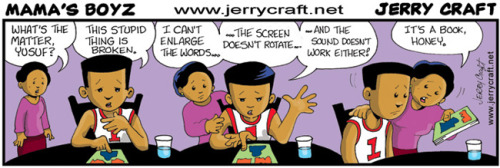 